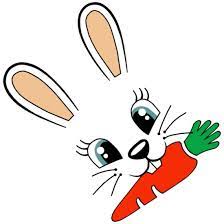 Speiseplan für die KW 13 - 14 Woche vom 25.03. - 29.03.2024Woche vom 01. - 05.04.2024- Kurzfristige Änderungen vorbehalten-Das Küchenteam wünscht Guten Appetit!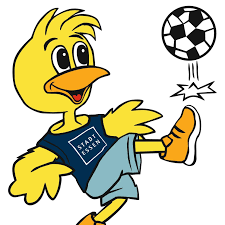 Speiseplan für die KW 15 - 16 Woche vom 08. – 12.04.2024FERIEN – MENSA GESCHLOSSEN ODER NUR FÜR ANGEMELDETE FERIENKINDER GEÖFFNETWoche vom 15. – 19.04.2024FERIEN - MENSA NUR FÜR ANGEMELDETE FERIENKINDER GEÖFFNET- Kurzfristige Änderungen vorbehalten-Das Küchenteam wünscht Guten Appetit!MontagFischstäbchen (a,c,f,g,j,k) und KartoffelsalatDienstagHähnchenbrust mit Rahmkarotten und Kartoffeln, Obst (a,c,f,g,j,k)MittwochPutengeschnetzeltes mit Früchten und Reis (a,c,f,g,j,k)DonnerstagNudeln mit Tomatenkräutersoße, (a,c,f,g,j,k) Salat, Joghurtdessert lt. AngabeFreitagKARFREITAGMontagFerien – Mensa geschlossenDienstagFerien – Mensa geschlossenMittwochFerien – Mensa geschlossenDonnerstagFerien – Mensa geschlossenFreitagFerien – Mensa geschlossenMontagFerien – Mensa geschlossenDienstagFerien – Mensa geschlossenMittwochFerien – Mensa geschlossenDonnerstagFerienRindfleischklößchen in Paprikarahmsoße, Kartoffelbällchen (a,c,f,g,j,k)Freitag FerienGriesbrei mit Pfirsichkompott (a,c,f,g,j,k)MontagFerienTomatencremesuppe mit Gnocchi (a,c,f,g,j,k,), Dessert lt. AngabeDienstagFerienHähnchengyrospfanne (a,c,f,g,j,k,), Zaziki, KräuterreisMittwochFerienKaiserschmarrn mit Kirschen (a,c,f,g,j,k,)DonnerstagFerienRindergulasch (a,c,f,g,j,k) mit SpiralnudelnFreitagFerienBlumenkohlmedaillon, Soße, Kartoffeln, Obst (a,c,f,g,j,k)